Šopsko lito, Bulgarie, ŠoplukRada, Radomirka (Рада, Радомирка) Snošti ojdoh na sǎbora, v radomirsko po livagje,ubavi momi da gledam, nevesta da si izberem. [x2]More Rada radomirka gazi trava zelena iz livagje kosena,radomirka na okolo vodi oro u kolo, oro vodi zasmejana. [x2]Pokraj mene vakarelki, ubavici se napelia pa do nih sofijanki, site so beli kapeli. [x2]More Rada radomirka gazi trava zelena iz livagje kosena,radomirka na okolo vodi oro u kolo, oro vodi zasmejana. [x2]Ja si gledam moma Rada, što ubavo krǎstče vie,sitno oro mi igrae, ot mene oči si ne krie. [x2]More Rada radomirka gazi trava zelena iz livagje kosena,radomirka na okolo vodi oro u kolo, oro vodi zasmejana. [x2]Automatic transliteration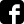 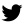 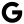 https://lyricstranslate.com